羅東高工104年度第2學期紫錐花海報設計比賽成果105.4.14羅東高工104年度第2學期紫錐花海報設計比賽成果105.4.14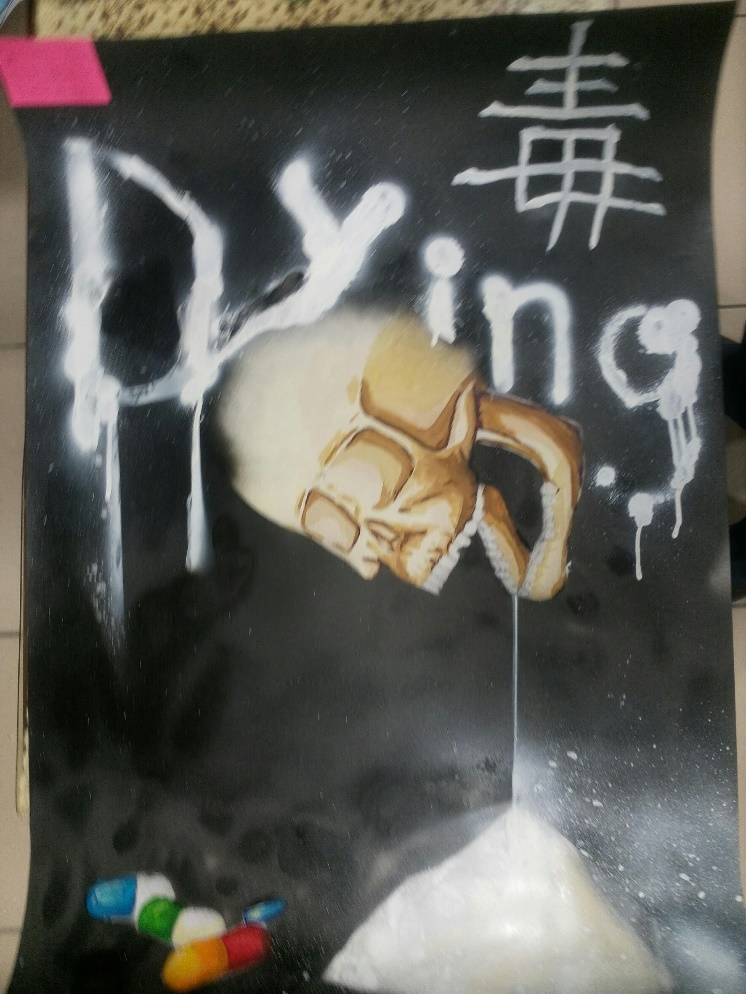 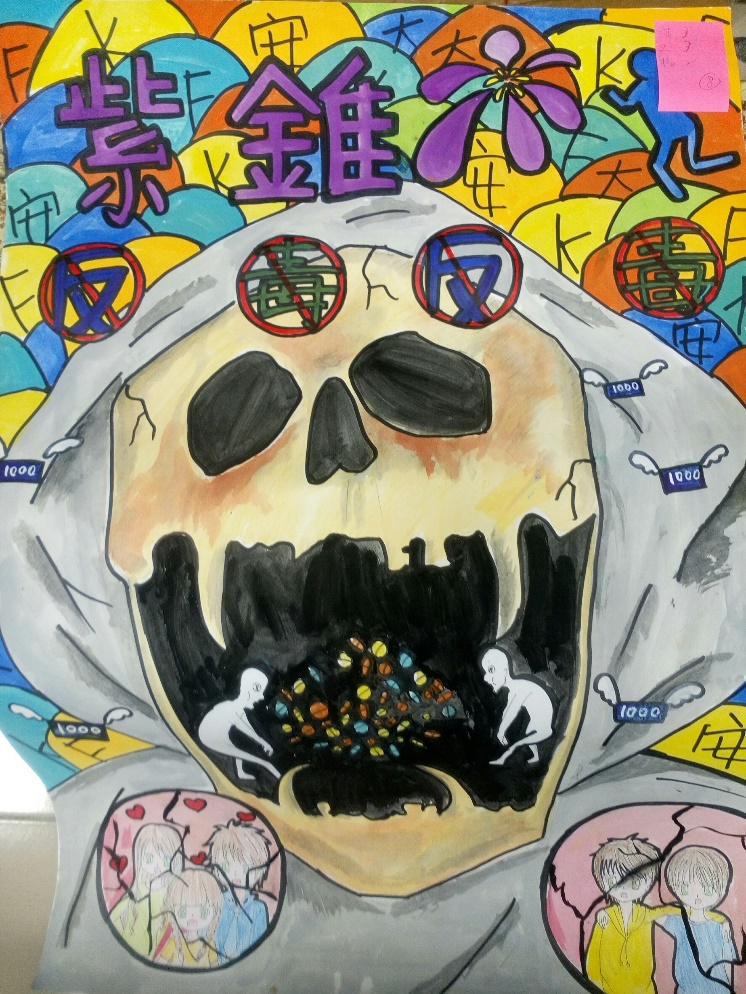 第一名：電機一乙林昕辰第二名：建築一甲林伊蕾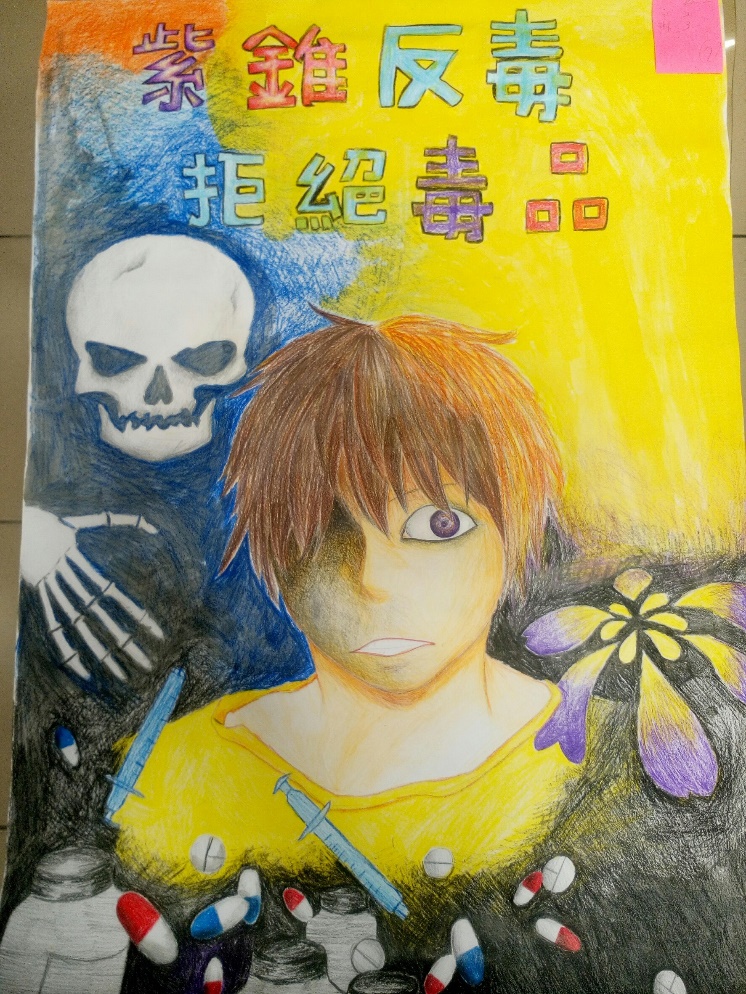 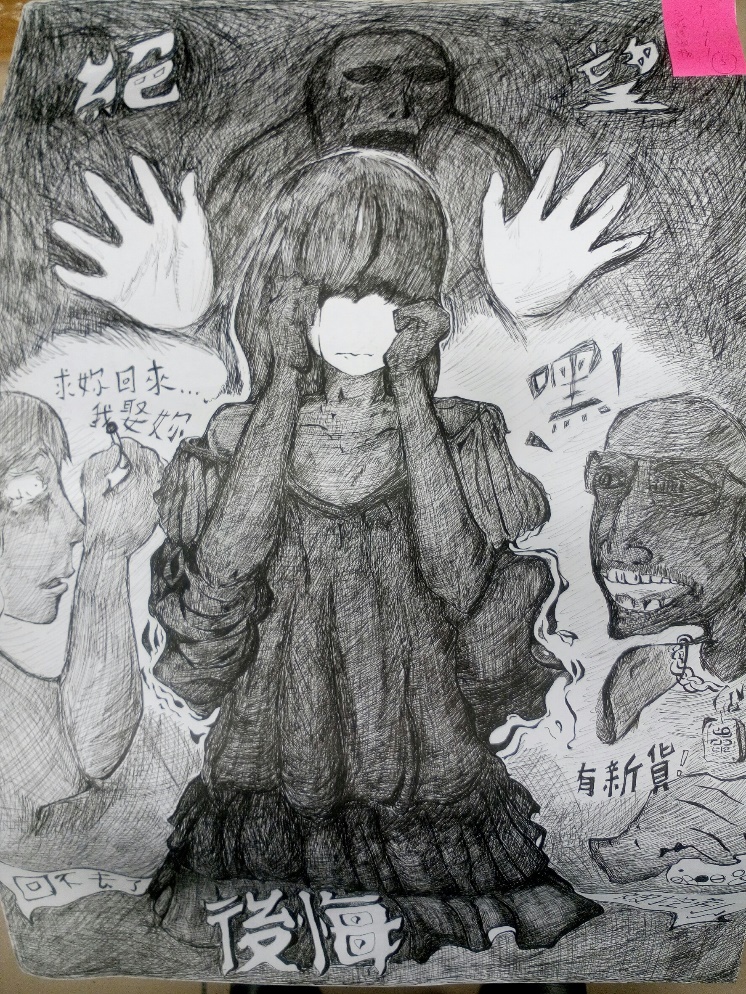 第三名：建築一乙施庭筠、楊鎮隆佳作：電子二甲胡善仁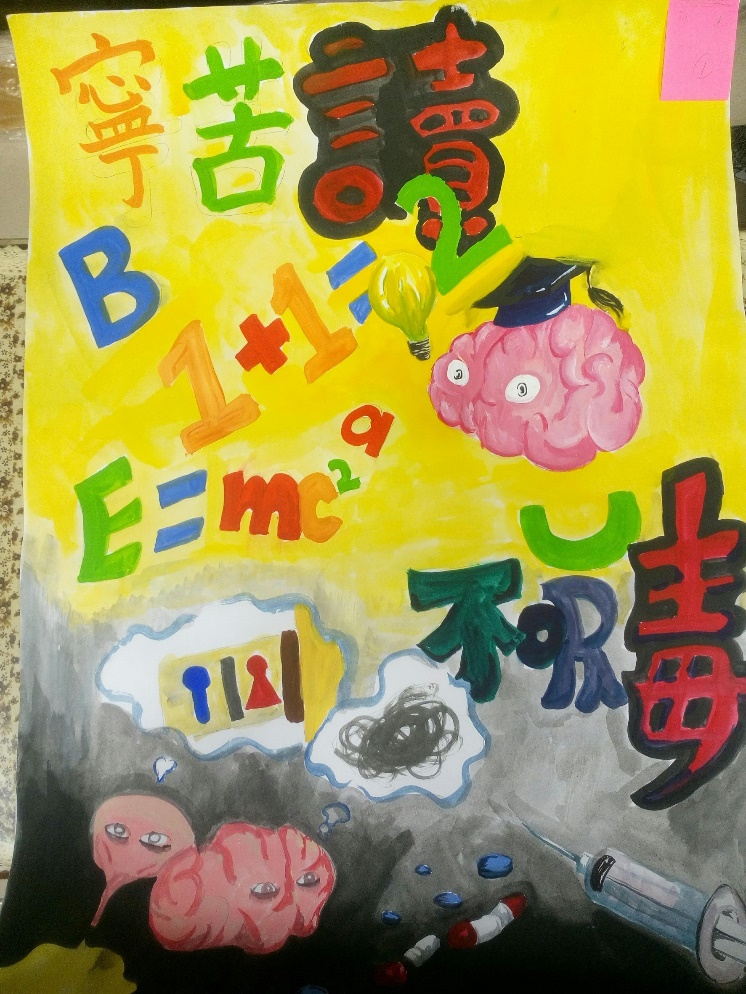 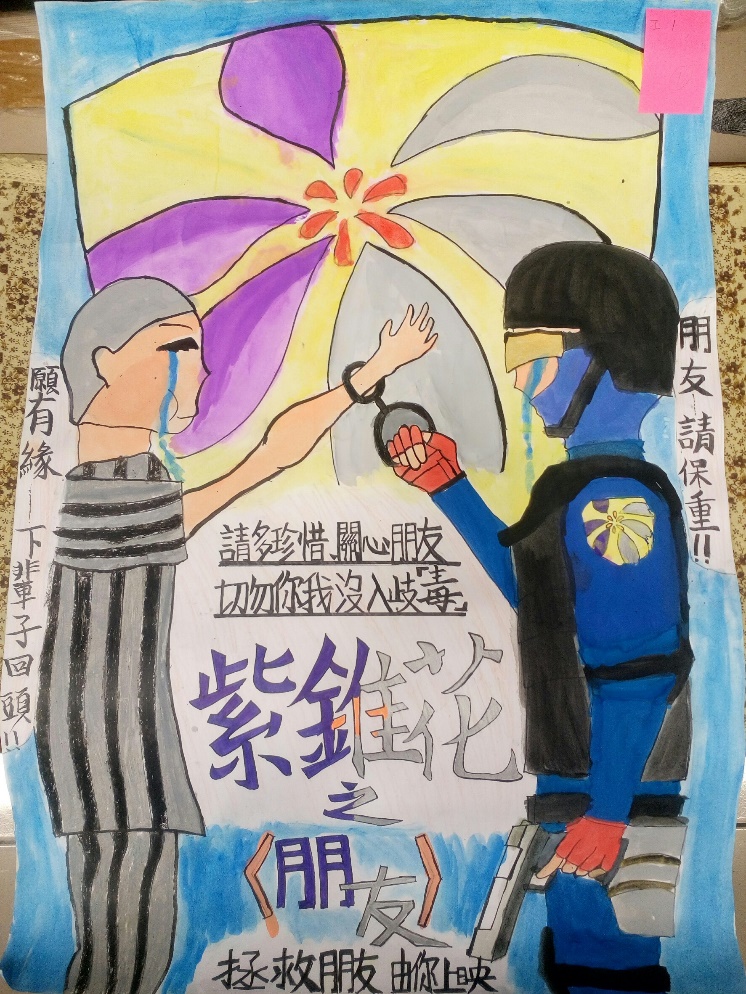 佳作：電子二乙吳傳予佳作：建築二乙張育承